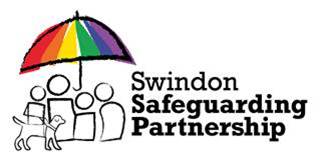 Safeguarding Supervision TrainingPlease consider the questions below. You will need this information during the training. 1. How would you define supervision?2. What is the relationship between safeguarding supervision and outcomes for children and adults at risk?3. Why does safeguarding supervision matter to you now?4. What is your key learning goal?